Date: Friday 4th December 2020                LO: I can evaluate my taste preferences to decide my fruit salad mixture. 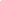 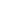 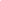 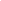 Fruit I like the taste of.							             	Fruit I did NOT like the taste of.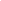 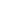 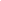 